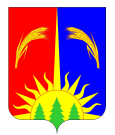 ДУМА ЮРЛИНСКОГО МУНИЦИПАЛЬНОГО ОКРУГАПЕРМСКОГО КРАЯРЕШЕНИЕ05.11.2019                                                                                                             № 13О применении герба и флага Юрлинского муниципального района в качестве официальных символов Юрлинского муниципального округа Пермского краяВ соответствии со статьей 9 Федерального закона от 06.10.2003 № 131-ФЗ «Об общих принципах организации местного самоуправления в Российской Федерации», Дума Юрлинского муниципального округа РЕШАЕТ:1. Применять герб и флаг Юрлинского муниципального района в качестве официальных символов Юрлинского муниципального округа Пермского края до регистрации официальных символов (герба и флага) Юрлинского муниципального округа Пермского края.2. Возложить контроль за исполнением данного решения  на председателя Думы Юрлинского муниципального округа Пермского края.3. Настоящее решение вступает в силу со дня его официального опубликования в информационном бюллетене «Вестник Юрлы».Председатель Думы Юрлинскогомуниципального округа 		                                                         А.И. ПикулевГлава Юрлинского муниципального района                                         Т.М. Моисеева